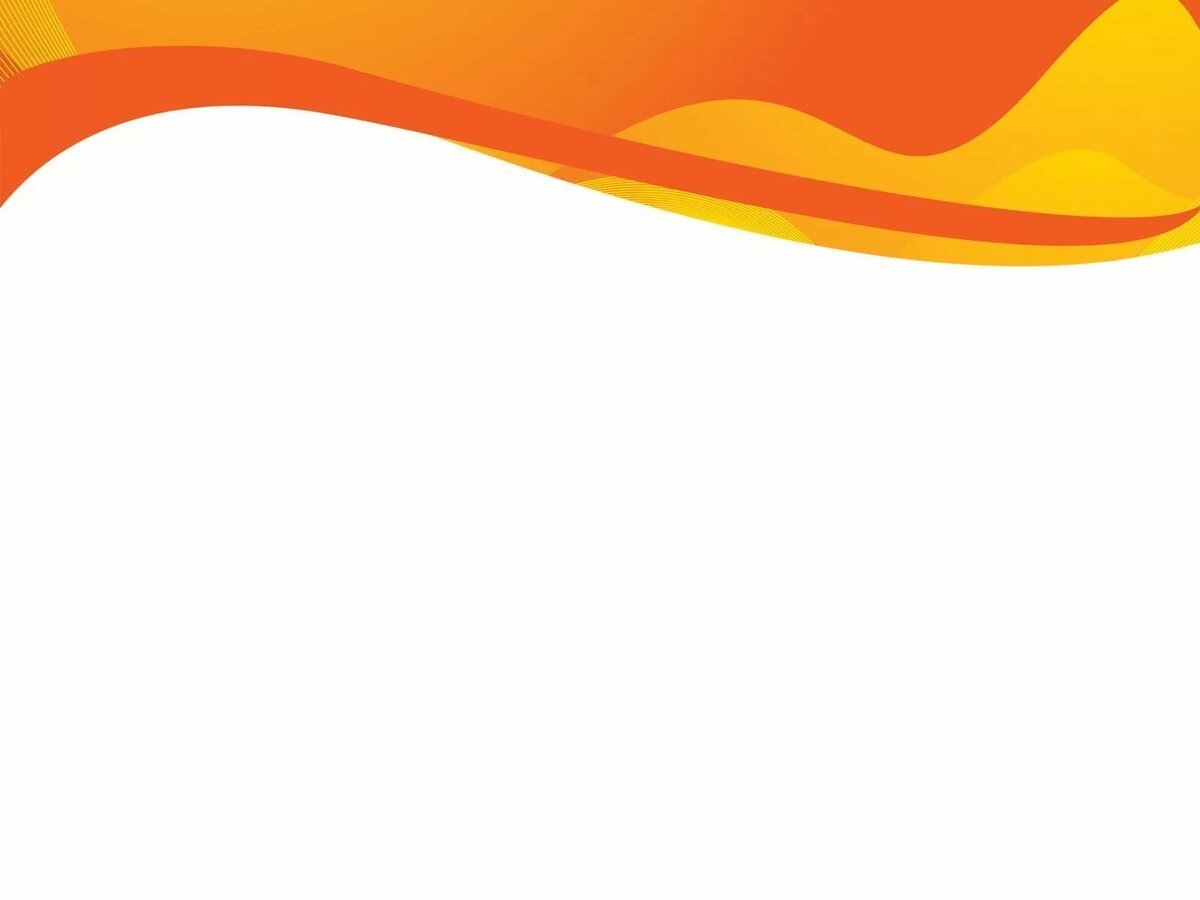 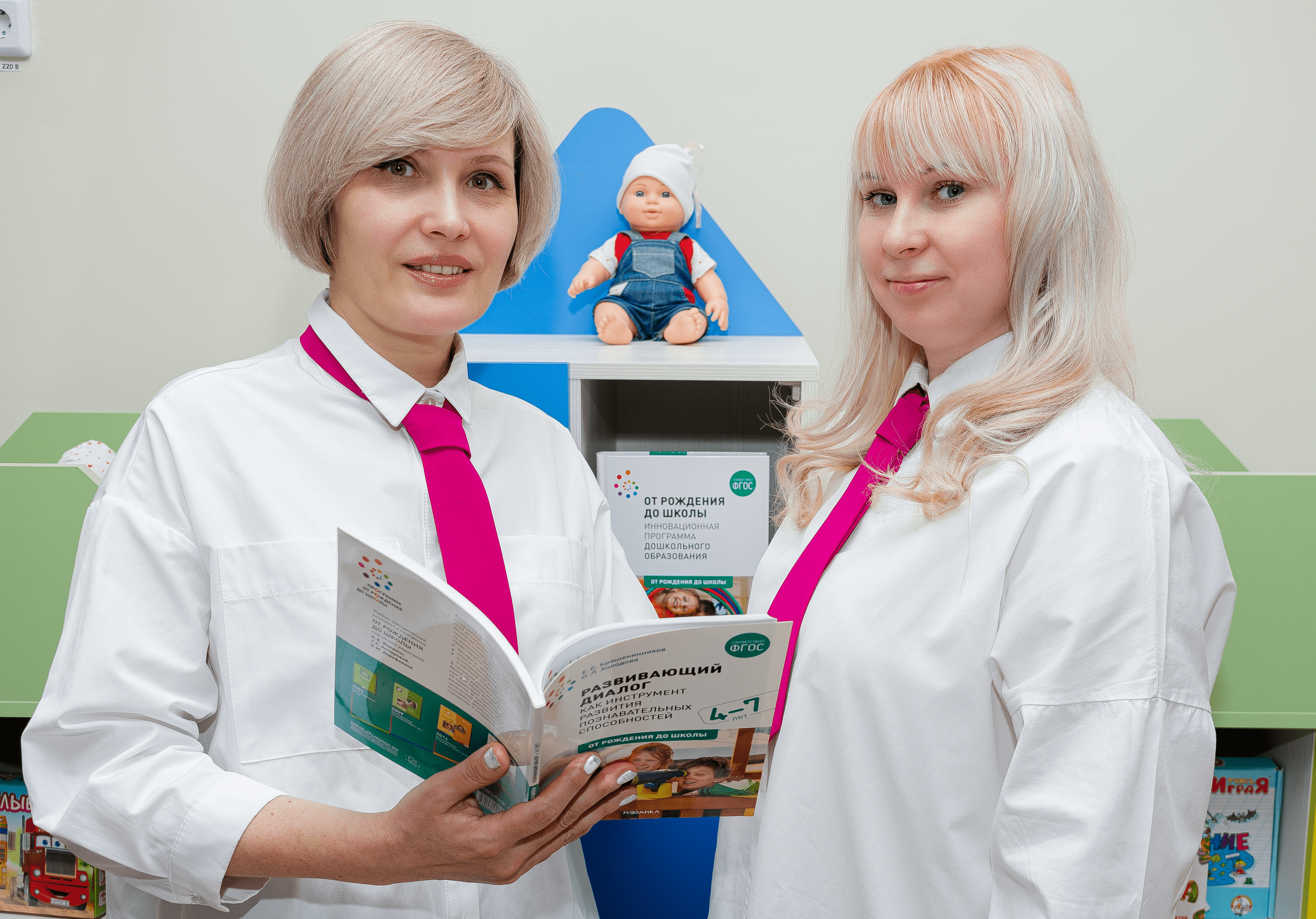 Анкетаучастников муниципального этапаВсероссийского конкурса «Учитель года – 2023»
Каменских Ирина ВалерьевнаБражникова Екатерина Юрьевна
Номинация: «Наставническая пара»Профессиональная деятельностьПрофессиональная деятельностьПрофессиональная деятельностьнаставникнаставляемыйвоспитательДолжность (например, учитель математики)воспитательМуниципальное бюджетное дошкольное  образовательное учреждение  «Детский сад  № 11»Место работы (полное без сокращений название учебного заведения по Уставу)Муниципальное бюджетное дошкольное  образовательное учреждение  «Детский сад  № 11»29 летПедагогический стаж (полных лет на момент заполнения анкеты)7 летвысшаяКвалификационная категориянетОбразование Образование Образование Кунгурское педагогическое училище, 1992 г., «Воспитание в дошкольных учреждениях»Образование (укажите название и год окончания учебного заведения, факультет)Пермский   государственный гуманитарно-педагогический   университет, 2015 г., «Дошкольная педагогика и психология»- 2020 г. – «Развитие навыков распознавания и выражения эмоций у детей как основа социализации», 16 ч., МАУ ДРО ЦНМО;- 2020 г. – «Проект как форма организации образовательной деятельности дошкольников», 16 ч., МАУ ДПО ЦНМО; - 2021 – «Проектирование ИОМ педагога в информационно-образовательном пространстве края», 24ч., ЦНППМ педагогических работников ГАУ ДПО «Институт развития образования Пермского края»;- 2021 – «Психолого-педагогическое сопровождение ребёнка с ОВЗ в ДОО», 16 ч., МАУ ДПО «ЦНМО»Дополнительное профессиональное образование за последние 3 года (наименование образовательных программ, модулей, стажировок и т.п., места и сроки их получения)- 2020 г. – «Проект как форма организации образовательной деятельности дошкольников», 16 ч., МАУ ДПО ЦНМО;- 2021 г. – «Психолого-педагогическое сопровождение ребёнка с ОВЗ в ДОО», 16 ч., МАУ ДПО «ЦНМО»Результаты педагогической деятельности (за последние 3 года)Результаты педагогической деятельности (за последние 3 года)Результаты педагогической деятельности (за последние 3 года)- 2020 г. – конкурс технической направленности «ИКаРёнок без границ» и «ПараИКаРёнок» для детей с ОВЗ (1 место);- 2020 г. – институциональный конкурс чтецов «Большой хоровод» (1 место);- 2020 г. – открытый заочный конкурс для детей с ограниченными возможностями «ИКаРёнок без границ» в рамках Всероссийского робототехнического форума дошкольных образовательных организаций «ИКаРенок» в Пермском крае«Профессия добра» (3 место);- 2021 г. – муниципальный шашечный турнир (3 место);- 2021 г. – выставка в ДОУ «Игрушка своими руками» (1 место);- 2021 г. – институциональный конкурс чтецов ко Дню космонавтики (3 место);- 2021 г. – институциональный конкурс «Нас ждут звёзды», приуроченный ко Дню космонавтики (1 место);- 2022 г. – муниципальный конкурс чтецов «В сердце родится слово» (2 место среди детей ОВЗ);- 2022 г. – семейный фестиваль конструкторских идей «famili of robots» (1место в номинации «Самый быстрый автомобиль»)Наличие среди учащихся (воспитанников) победителей олимпиад, конкурсов, соревнований и др. - 2022 г. – участие в конкурсе технической направленности «ИКаРёнок С Пелёнок»;- 2022 г. – всероссийский конкурс творческих работ «Пернатые непоседы» (2 место);- 2022 г. – всероссийский конкурс творческих работ «Дед Мороз – красный нос!» (1 место)- 2015 г. – Благодарственное письмо Управления образования города Лысьвы;- 2022 г. – Почётная грамота Управления образования администрации Лысьвенского городского округаНаградные материалы- 2022 г. – грамота за участие в фестивале ВФСК «ГТО» среди работающей молодёжи;- 2022 г. – грамота за 1 место в кубке города по баскетболу среди женских командНаучно-методическая и общественная деятельностьНаучно-методическая и общественная деятельностьНаучно-методическая и общественная деятельностьИнституциональный уровеньУчастие в методических мероприятиях (педсоветы, взаимопросмотры, консультации, круглые столы и т.д), участие в ПДП «Организация работы с детьми с ОВЗ».Муниципальный уровеньАпробация и внедрение   в образовательный процесс социо-игровой технологии в рамках муниципальной апробационной площадки «Социо-игровой подход к организации образовательного процесса современного ДОУ».Федеральный  уровеньВнедрение  в практику  новых форм взаимодействия  с семьёй в рамках инновационной площадки федерального уровня АНО ДПО «НИИ Всероссийской общественной организации содействия развитию профессиональной сферы дошкольного образования «Воспитатели России» по теме «Мир ребёнка: семья, детский сад, школа, социум».Участие в методической работе (уровень, форма)Институциональный уровеньУчастие в методических мероприятиях (педсоветы, взаимопросмотры, консультации, круглые столы и т.д., участие в ПДП «Организация работы с детьми с ОВЗ.Муниципальный уровеньУчастие в методической лаборатории «Наставник +», апробация и внедрение   в образовательный процесс социо-игровой технологии  в рамках  муниципальной апробационной  площадки «Социо-игровой подход к организации образовательного процесса современного ДОУ».Федеральный уровеньВнедрение  в практику  новых форм взаимодействия  с семьёй в рамках инновационной площадки федерального уровня АНО ДПО «НИИ Всероссийской общественной организации содействия развитию профессиональной сферы дошкольного образования «Воспитатели России» по теме «Мир ребёнка: семья, детский сад, школа, социум».- 2019 г. – мастер-класс для родителей будущих первоклассников «Подрастает ученик» (II муниципальный семейный форум);- 2020 г. – авторский мастер-класс Всероссийского сетевого проекта Томского государственного педагогического университета «Мастерская педагогического опыта»; создание центра «Будем говорить правильно» в логопедической группе; «Речевой центр как часть предметно-развивающей среды»;- публикация в сборнике материалов проекта Инфоурок;- 2020 г. – методическая разработка «Играем в театр»;- 2020 г. – публикация авторского материала в печатном сборнике № 10педагогических публикаций«Использование мнемотаблиц при разучивании стихотворений с детьми дошкольного возраста»«Золотой век» Образовательный портал;- доклад «Нетрадиционные техники рисования в детском саду» на Всероссийской конференции«Воспитательно-образовательная деятельность в детском саду» - 2021 г. –  консультация  для  педагогов ДОУ по теме «Технология  создания проблемной ситуации»Формы диссеминации педагогического опыта (обобщение и распространение – публикации, выступления и др.)- 2022 г. – проведение социо-игрового сеанса на тему «Дружба» в рамках показательных мероприятий, проводимых в статусе центра инновационного опыта по теме «Социо-игровой подход к организации образовательного процесса современного ДОУ»- 2020 г. – диплом 2 степени в институциональном смотре-конкурсе театральных уголков «В гостях у сказки»;- 2021 г. – диплом 1 степени в институциональном смотре-конкурсе уголков изобразительной деятельности среди воспитателей;- 2 место во Всероссийском творческом конкурсе на портале «Солнечный свет» (номинация «Презентация», работа «Такая разная бумага»);- 2021 г. – 1 место в Межрегиональном творческом конкурсе на портале «Солнечный свет» (номинация «Творческие работы педагога», конспект НОД по математике в старшей группе «Математическая викторина»;- 1 место во Всероссийском творческом конкурсе информационно-образовательного ресурса «Разумейки» (номинация «Презентация», работа «Весёлая математика»);- 2021 г. – 2 место в институциональном смотре-конкурсе уголков эмоциональной разгрузки;- 2021 г. – 2 место в муниципальном конкурсе дидактических игр по музыкальному воспитаниюУчастие в конкурсах профессионального мастерства (уровень, год участия, результат)- 2020 г. – участие в институциональном смотре-конкурсе на лучшее оформление уголков эмоциональной  разгрузкиУчастие в разработке муниципальных, региональных, федеральных, международных программ и проектов (СОБСТВЕННЫЕ ПРОЕКТЫ)Профессиональные ценностиПрофессиональные ценностиПрофессиональные ценностиРазвиваю у детей самостоятельность в сочетании с умением работать в команде, интерес к познанию, творчество, инициативу.Чему самому важному я обучаю своих учеников/воспитанников? (профессиональные ценности и интересы как основа опыта)Быть уверенным в своих силах, не бояться ошибаться, делать выводы и снова идти вперёд.Важно не учить детей, а налаживать ситуации, когда их участникам хочется доверять друг другу и своему собственному опыту, в результате чего происходит эффект добровольного обучения и тренировки, ведь успешен тот человек, который умеет общаться с окружающими людьми и черпать опыт из этого общения.Какую идею (послание) я хочу донести до педагогического сообщества муниципалитета в конкурсе? (четкая формулировка профессиональных находок)Организация образовательной деятельности на основе игры и общения делает образовательный процесс более увлекательным для детей, способствует развитию активной позиции, самостоятельности, творчества.Пойму через…- появление новых творческих идей и их воплощение в работе с детьми;- применение позитивного опыта коллег, современных подходов в образовательной деятельности с детьми;- аттестацию по должности «педагог-наставник».Как я пойму, что участие в конкурсе поддерживает мой профессиональный рост? (определение критериев профессиональных изменений)Пойму через…- появление уверенности в своих силах;- повышение качества образовательной деятельности с детьми;- аттестацию на первую квалификационную категорию.